Управление образованияАдминистрации Лазовского муниципального округаПРИКАЗот 02 «декабря» 2021 года                       с. Лазо                                           № 139-оОб утверждении Показателей и контрольных точек реализацииСтратегии развития образования Лазовского муниципального округа на 2022-2024 годыВо исполнение письма министерства образования Приморского края от 28.07.2021 г. № 23/7582, в целях стратегического планирования развития отрасли «Образование» Лазовского муниципального округа на 2022-2024 годы и достижения показателей национального проекта «Образование», исполнения показателей эффективности Губернатора Приморского края и главы Лазовсвского муниципального округа, п. 2.3. приказа управления образования администрации Лазовского муниципального округа от 09 ноября 2021 г. № 121 «Об утверждении Стратегии развития образования Лазовского муниципального округа на 2022-2024 годы»ПРИКАЗЫВАЮ:1.Утвердить Показатели и контрольные точки реализации Стратегии развития образования Лазовского муниципального округа на 2022-2024 годы (приложение 1).2. Методической службе, специалистам управления образования администрации Лазовского муниципального округа:2.1. организовать контроль за исполнением руководителями образовательных организаций мероприятий, достижения показателей и предоставления форм мониторинга по реализации Стратегии развития образования Лазовского муниципального округа на 2022-2024 годы в части, касающейся своих должностных обязанностей.3. Руководителям образовательных организаций Лазовского муниципального округа:3.1. Провести анализ деятельности образовательной организации за 2021 год по  следующим показателям:-финансовый менеджмент;-качество образования;- проектная деятельность;-внеурочная деятельность;-совершенствование уровня профессионального мастерства;-информационная открытость;-административный менеджменти предоставить результаты мониторинга в управление образования администрации Лазовского муниципального округа в срок до 20 декабря 2021 года.3.1. Организовать исполнение мероприятий, достижение показателей и предоставление форм мониторинга по реализации Стратегии развития образования Лазовского муниципального округа на 2022-2024 годы в сроки, указанные в Показателях и контрольных точках реализации Стратегии развития образования Лазовского муниципального округа на 2022-2024 годы;3.2. Внести изменения в программу развития образовательной организации, локальные акты, планы мероприятий (дорожные карты) образовательной организации с учетом достижения показателей, установленных в Стратегии развития образования Лазовского муниципального округа на 2022-2024 годы;3.3. Довести до сведения и руководства к действию всех педагогических работников образовательной организации мероприятия, показатели и контрольные точки реализации Стратегии развития образования Лазовского муниципального округа на 2022-2024 годы.4. Контроль за исполнением настоящего приказа оставляю за собой.Начальник управления образования                                                           М.Э. Галаган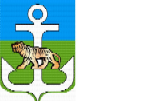 